ТЕХНОЛОГИЧЕСКАЯ КАРТА УРОКА ПО ТЕМЕ «ВЫШИВАНИЕ ЛЕНТАМИ»Кузнецова Е. В., учитель технологииМБОУ Великооктябрьская СОШ Фировского района Тверской областиУМК: Синица Н.В., Симоненко В. Д. Технология. Технологии ведения дома. Класс 7                  Дата___________________Предмет: технологияТема урока: Вышивание лентамиТип урока: комбинированныйТаблица 1Таблица 2Список литературы и интернет-адресаhttp://pedsovet.su/fgos/6025_formy_i_metody_obuchenia_po_fgoshttps://www.liveinternet.ru/users/erisena/post404150649/http://studia-arka.ru/shov-po-krestiku-na-vyshivki/http://www.alexandrgolovin.ru/?item=ed43c6f5-27f5-4aaa-b092-49fd90b47d14&termin=ac10495b-20f0-4976-ba63-79246d827510https://tverlife.ru/news/sredi-chudes-drevney-zemli-nazyvayut-vednovskuyu-strochku.html?sphrase_id=2149936http://tbn-tv.ru/lady/kardinal-rishele-i-azhurnaya-vyshivka/http://www.aif.ru/society/history/patriot_postradavshiy_ot_dyuma_nastoyashchaya_istoriya_kardinala_rishelehttps://www.google.ru/search?newwindow=1&safe=strict&rlzhttp://colorlife.by/dpi/polza-rukodelija.htmlhttp://hobys.ru/vyishivanie-polezno-dlya-zdorovya-dokazanohttp://masteriua.ru/CROSS/main.htmlСадкина В. И. 101 педагогическая идея. Как создать урок. – М.: ООО «Издательская Группа «Основа», 2013Вышивка имени кардинала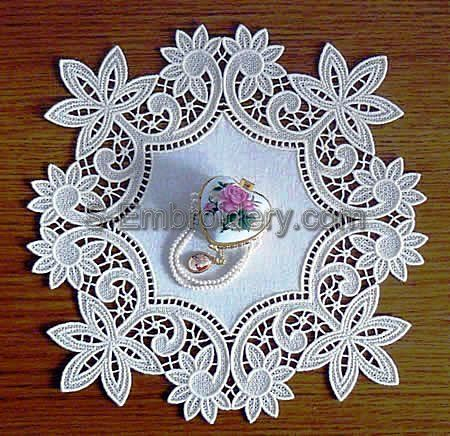 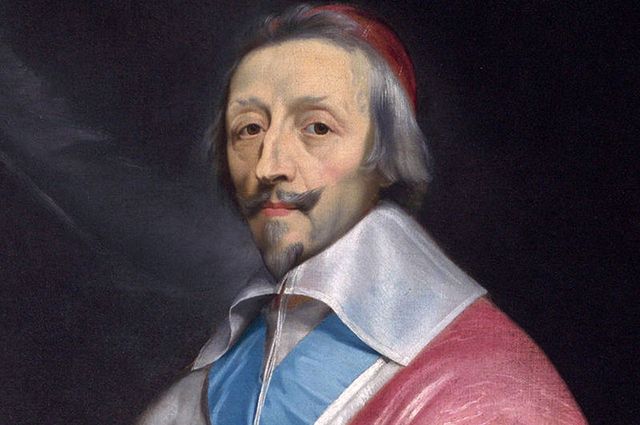 Кардинал Ришелье – первый министр Людовика XIII, то есть глава правительства Франции (17 век).  Человек большого ума и мужества. За время его правления Франция превратилась в сильное государство, увеличила флот. Началось освоение Французской Канады.  Кардинал заключил 74 торговых договора с разными странами, основал Французскую академию и назначил пенсию самым выдающимся и талантливым художникам, писателям, архитекторам. В стране появилась первая газета. Кардинал Ришелье, значительно опередив своё время, старался объединить страну, заявляя, что главное не в том, католик ли человек или гугенот, главное, что он француз.Вдали от человеческих глаз, господин Ришелье с удовольствием брал в руки нитки и иголку, чтобы предаться увлекательнейшему занятию — вышивке. За занятием ажурной вышивкой, он предавался размышлениям и судьбах отечества и строил хитроумные комбинации с множеством ходов. Замысловатый узор вышивки, сплетение нитей и изящные переходы — все это наводило на мысли о стратегии будущих интриг.  Именно кардиналу Ришелье мы обязаны изобретением такого замечательного вида ручного искусства работы с нитью и полотном — вышивке «Ришелье».Торжокское золотое шитье- знаменитый русский народный промысел, который развивался на Тверской земле с XIII века.Мастерицы декорировали золотыми нитями предметы церковного обихода, одежду, обувь, пояса, головные уборы, рукавицы. Неоднократно вышивали царские одежды. Например, в XVIII веке – платье Екатерины II, а в 1855 году – порфиру с гербами, в которой был коронован Александр II.Известно, что в ноябре 1826 года А.С. Пушкин приобрёл в Торжке расшитые пояса, которые затем подарил княгине Вяземской. В романе Л.Н. Толстого «Война и мир» встречается упоминание о вышитых золотом торжокских туфлях. А. Н. Островский побывал в Торжке в 1856 году, и в его дневнике имеется запись о живописных одеждах местных девушек. Сегодня торжокская золотошвейная продукция: великолепные скатерти,  панно, декоративные наволочки; женская одежда, головные уборы, серьги, заколки для волос, броши, пояса; сувениры – шкатулки, закладки для книг, очечники, записные книжки, портмоне, кошельки, эмблемы, театральные сумочки, косметички и т.п.. Благодаря мастерству торжокских умелиц старинный промысел продолжает существовать и развиваться.Рукоделие – зарядка для мозгаЕще в  Китае, во II веке до нашей эры было замечено влияние движения рук на развитие головного мозга. Это происходит потому, что на кистях рук расположено множество точек, поставляющих импульсы в центральную нервную систему. «Руки – это видимая часть полушарий головного мозга» - писал философ Э. Кант«Истоки способностей и дарования детей находятся на кончиках пальцев» - утверждал педагог В. А. Сухомлинский «Развитие движений руки способствует развитию речи» - делал вывод академик В. М. БехтеревСегодня наука доказала: развитие мелкой моторики (с помощью рукоделия) стимулирует работу головного мозга. Развивается: речь;логическое мышление;память;внимание;интеллект. Ученые утверждают: рукоделие лечит!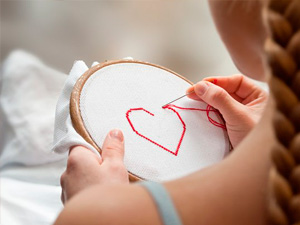 Доказано, что рукоделие  успокаивает нервную систему, но, как известно, оно еще и приносит удовольствие, в отличие от другой монотонной работы. Вы расслабляетесь и полностью отдаетесь творческому процессу, что помогает успокоиться, переключиться с негативных мыслей на позитивные. Ученые выяснили, что в это время в головном мозге возникает положительный очаг возбуждения, усиливающийся приятными эмоциями. Этот механизм подавляет стресс и нервное напряжение.Современная психотерапия давно взяла на вооружение специальный метод лечения, который носит название арт-терапия. Всего несколько минут за рукоделием в день принесут вам расслабление, успокоят нервную систему, и даже избавят от лишних килограммов! Удовольствие от вышивания можно сравнить с употреблением шоколада или пирожных. Часто причиной лишнего веса становится переедание, когда сладким и мучным заменяются другие удовольствия жизни. Если впустить творчество в свои повседневные занятия, то ваше здоровье и настроение заметно улучшатся, а вес придет в норму.Вышивание, кроме всего прочего, положительно влияет на самооценку, позволяет выражать свою индивидуальность, создавать что-то новое, оригинальное. Результат приносит мастеру эстетическое и моральное удовлетворение собственной работой, повышает уверенность в себе.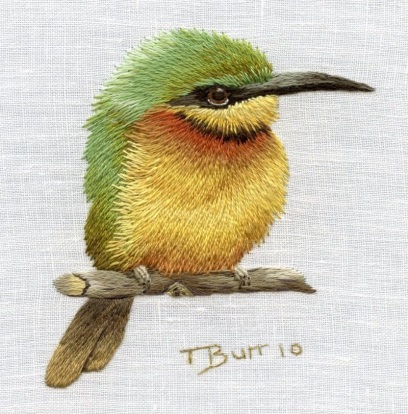 Цель урокаЗнакомство с технологией вышивания лентамиПланируемые результатыПредметные: ученик получит знания о пользе вышивки, умения выполнять некоторые приемы вышивки лентами;ученик получит возможность научиться различным приемам вышивки лентамиЛичностные: формирование мотивации и самомотивации изучения темы, смыслообразование, развитие готовности к самостоятельным действиям.Метапредметные:познавательные: сопоставление, рассуждение, поиск информации;регулятивные: целеполагание, планирование, рефлексия, волевая регуляция, оценка и самооценка;коммуникативные: диалог, монолог, организация учебного сотрудничества.Основные понятия, используемые на урокеХудожественные ремесла, вышивка лентами, декоративно-прикладное искусство, народные промыслы, канва, пяльцы, мулине, швы «вперед иголку», «назад иголку», стебельчатый, тамбурный, крест, козлик, гладь, «рококо», ришелье, торжокское золотое шитье.Организация пространстваЗонирование класса, работа в группахМежпредметные связиИстория (костюм, Ришелье, Торжокское золотое шитье), изобразительное искусство (композиция), математика (длина, пятиугольник), биология (строение цветка)РесурсыУчебник и РТ Синица Н.В. Технология. 7 класс.Проектор, презентация к уроку, домино по теме «Ручные швы», набор для вышивки, подборка текстов для составления сообщения, технологические карты.Формы организации познавательной деятельности учащихсяИндивидуально-обособленная,  групповая, коллективная, фронтальнаяМетоды обучения Деятельностные и игровые методы, методика ПОПС, беседа, практическая работаОрганизация деятельности на урокеОрганизация деятельности на урокеОрганизация деятельности на урокеЭтапы урокаДеятельность учителяДеятельность учащихся Организационный моментПриветствует учащихся. Визуально определяет готовность к уроку. Готовятся к уроку.Актуализация знаний и мотивация- Какой раздел мы начали изучать? - Давно ли люди вышивают?- Почему такое древнее рукоделие, как вышивка, популярно до сих пор?- Вышивание- Очень давно.Отвечают с местаПостановка учебной проблемы- Сейчас мы попробуем ответить на этот вопрос аргументированно. Это умение пригодится вам на экзаменах. На задание дается 5-7 минутКаждая группа вытягивает конверт - кейс с текстами – набор данных, которые нужно изучить и составить сообщение по формуле ПОПС.Поиск решения учебной проблемыПомогает организовать работу в группахРаботают в группахПервичное закрепление- А теперь давайте поиграем в игру «Что лишнее?». - Какой предмет будет лишним, почему? (Нитки «Ирис», мулине, люрекс, льняная нить, лента).- Как вы думаете, почему лишними могут быть нитки «Ирис»?-Тогда давайте вспомним, какое художественное ремесло мы сейчас изучаем?- Как вы считаете, все предложенные материалы подходят для вышивки?- Теперь мы можем сформулировать тему урока?- Цель урока – познакомиться с …?- Как вы считаете, можно ли выполнить вышивку лентами, если не знать простых швов?Выступают представители от групп.Предлагают варианты ответа. (Скорее всего, выберут ленту, т. к. – остальное – нитки).???- Вышивание.- «Ирис» не подходит, а лента – да.- Вышивание лентами- Познакомиться с технологией вышивания лентами- Наверное, нельзя.Проверка домашнего задания- Давайте вспомним швы, используемые в вышивке. Соревнуемся, какая группа точнее соберет домино.- Как вы думаете, сложнее или легче вышивать атласными лентами, чем нитками? Почему?Собирают домино по теме «Ручные швы».Взаимопроверка.- Лента может осыпаться, перекручиваться, но результат виден быстрее.Практическая работа, физкультминутка- Выполните образец вышивки «роза-паутинка» (показ слайдов, затем с.141 учебника)Вводный и текущий инструктаж Выполняют образец вышивки, пользуясь учебником. Во время физкультминутки делают зарядку для глаз и мышц шеи, спины, рукРефлексия- Давайте организуем выставку работ. Где можно использовать вышивку лентами.- Давайте организуем выставку работ. Где можно использовать вышивку лентами.Домашнее заданиеЗавершить работу. Выполнить вышивку листьев (образец «петля с прикрепом», с. 139 учебника). По желанию, научиться еще способу вышивки по учебнику или интернету, сообщение по теме: История вышивки лентами, Варианты примененияЗавершить работу. Выполнить вышивку листьев (образец «петля с прикрепом», с. 139 учебника). По желанию, научиться еще способу вышивки по учебнику или интернету, сообщение по теме: История вышивки лентами, Варианты примененияОрганизация деятельности на урокеОрганизация деятельности на урокеОрганизация деятельности на урокеОрганизация деятельности на урокеОрганизация деятельности на урокеЭтапы урокаОформление доски, наглядностьМетоды, приемы, техникиФормы работыФормируемые умения (результаты взаимодействия, сотрудничества)Организационный моментСамоконтрольФронтальнаяСпособность к самоконтролюАктуализация знаний и мотивацияВарианты использования вышивки: панно, сувенирыНаглядные методы, беседаФронтальнаяНаличие мотивации к творческому труду, работе на результат.Постановка учебной проблемыКейс: набор документов, интернетМетодика ПОПСРабота в группахРазвитость аналитических способностей, смыслового чтения.Умение осуществлять совместную деятельностьПоиск решения учебной проблемыКейс: набор документов, интернетМетодика ПОПСРабота в группахСпособность к сотрудничеству.Умение использовать для решения задачи различные источники информации.Первичное закреплениеСлайд с темой выступленияРабота в группахУмение выступать и слушать, аргументировать и отстаивать свое мнение.Проверка Д/ЗДомино по теме «Ручные швы»Игровой методРабота в группахУмение осуществлять совместную деятельностьПрактическая работа, физкультминуткаСлайды: Последовательность работыДеятельностный методСамостоятельна творческая работаУмение планировать наиболее эффективные способы и пути достижения целей, контролировать учебные действия и оценивать результатРефлексияКомментирование и самоанализ выполненной работы: качество, варианты использованияКомментирование и самоанализ выполненной работы: качество, варианты использованияКомментирование и самоанализ выполненной работы: качество, варианты использованияКомментирование и самоанализ выполненной работы: качество, варианты использованияДомашнее заданиеЗавершить работу. Индивидуальные задания.Завершить работу. Индивидуальные задания.Завершить работу. Индивидуальные задания.Завершить работу. Индивидуальные задания.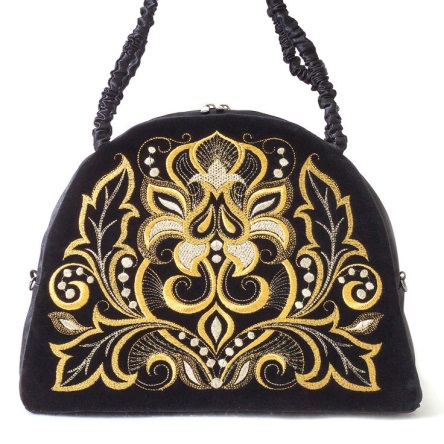 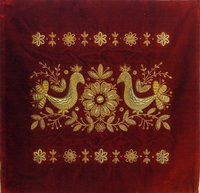 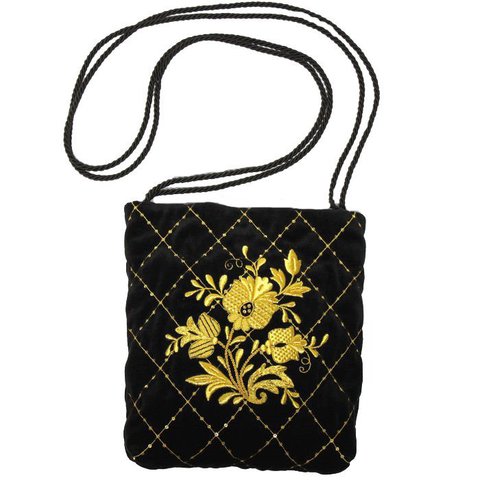 Канва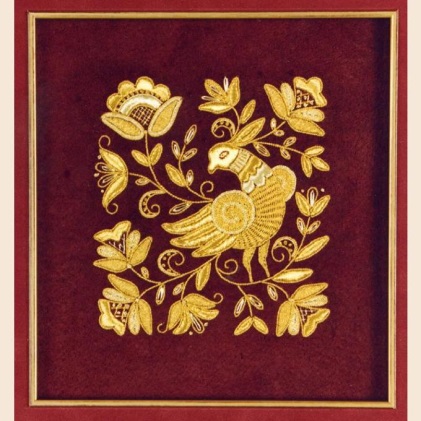 РОКОКО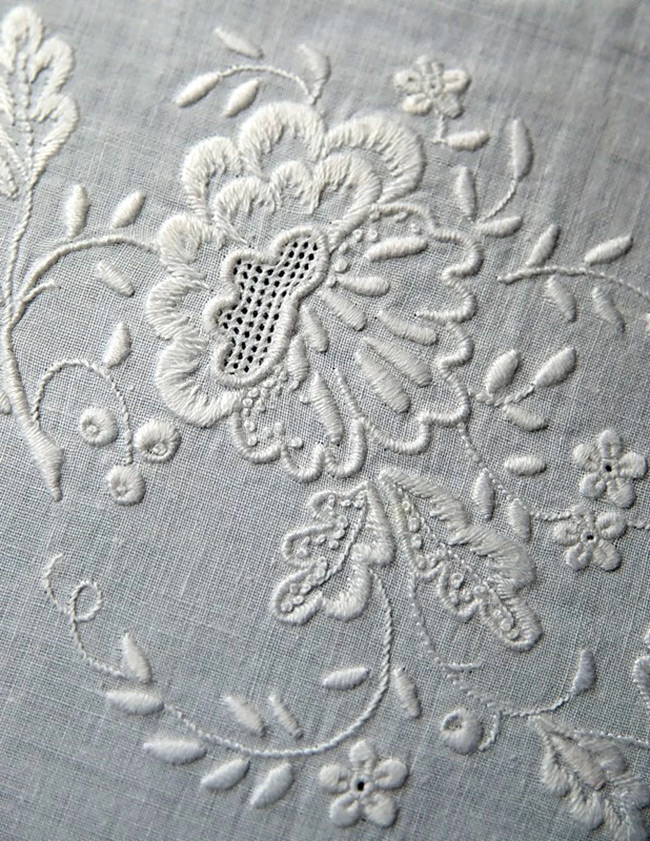 Шов«НАЗАДИГОЛКУ»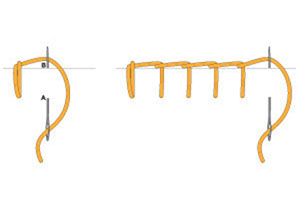 ТАМБУРНЫЙшов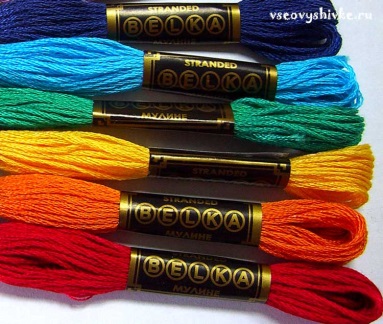 ПЕТЕЛЬНЫЙшов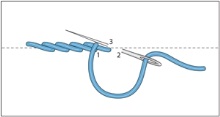 Торжок-скоезолотоешитье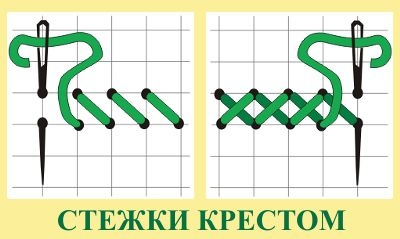 СТЕБЕЛЬЧАТЫЙшов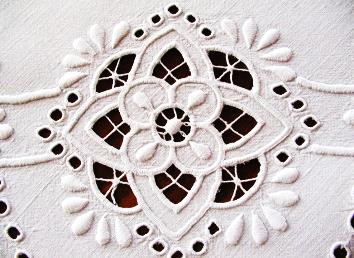 РИШЕЛЬЕ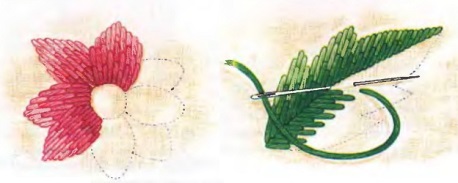 ШовКРЕСТ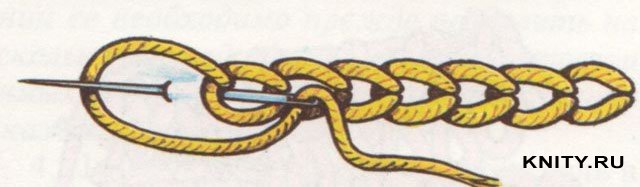 Пяльцы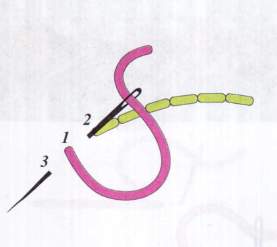 Мулине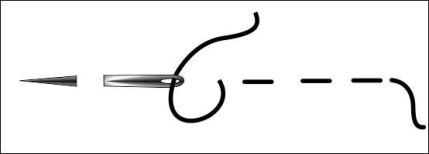 Шов«ВПЕРЁДИГОЛКУ»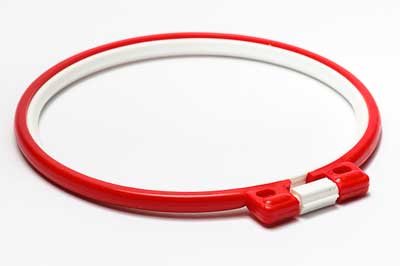 Художест-веннаяГЛАДЬ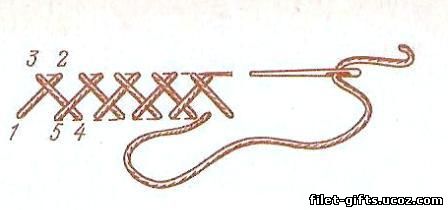 БелаяГЛАДЬ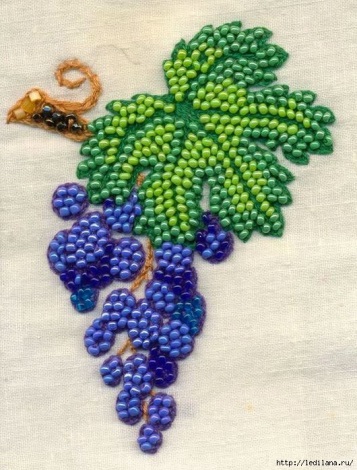 ШовКОЗЛИК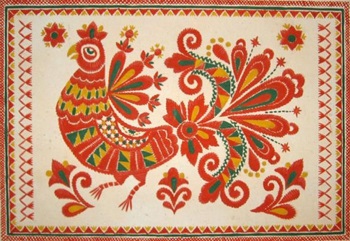 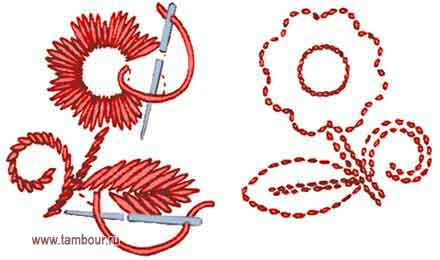 Веднов-скаявышивка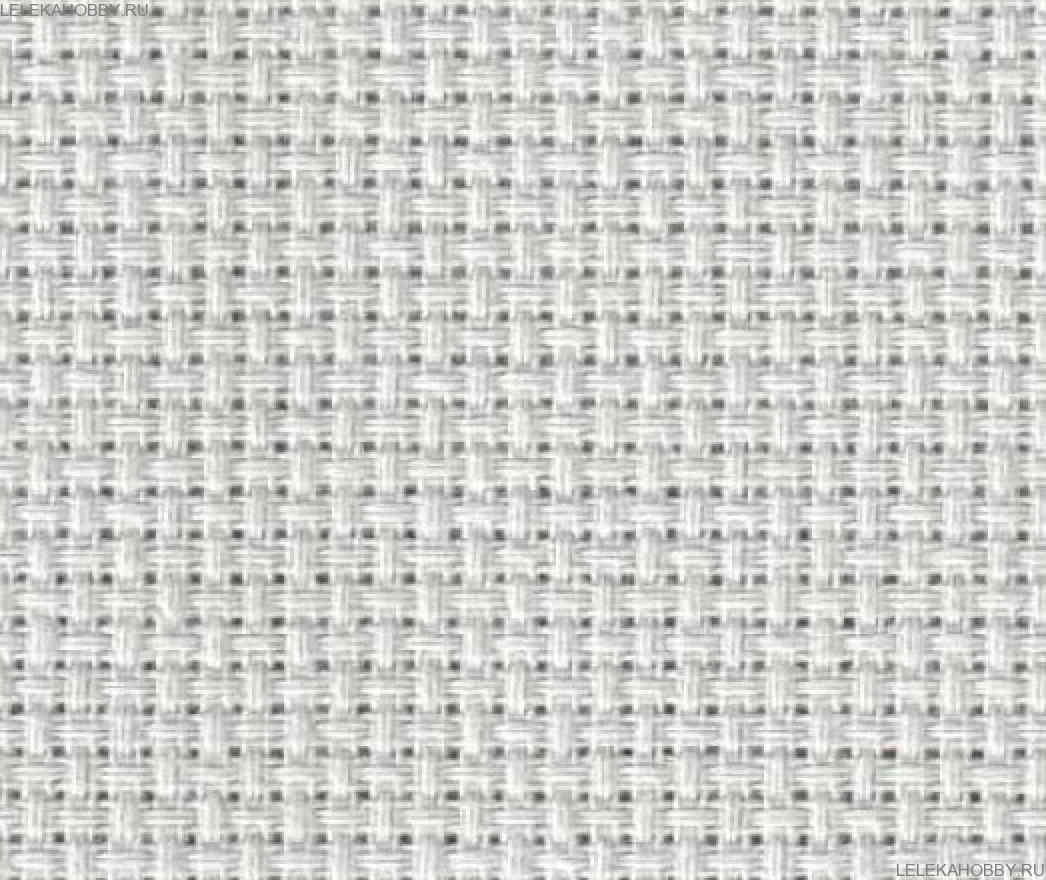 МЕРЁЖКА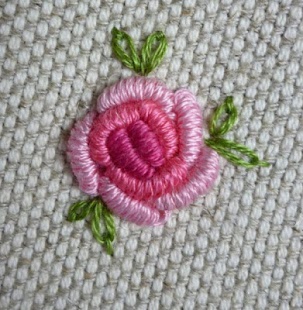 Вышивка лентами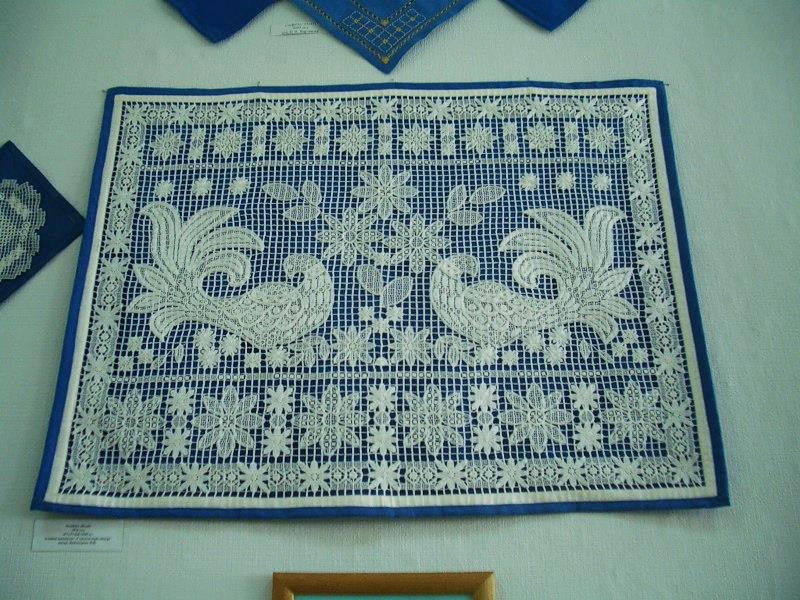 Владимирскаявышивка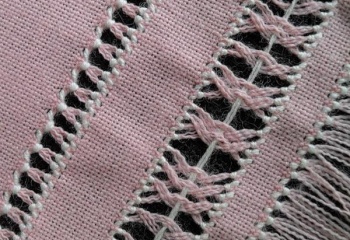 Вышивкабисером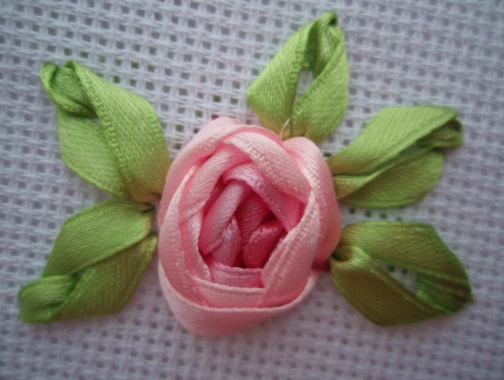 